HRMS Employee Duty Station ReportsUse this procedure to view two report selections for Employee Duty Station.  The report selections will provide duty station information for employees based on a key date or the history of duty station information for employees within a date range.Roles: Personnel Administration Inquirer, Personnel Administration Processor, Personnel Administration Supervisor, Payroll Processor, Organizational Management Processor, and Organizational Management Inquirer.Note: Field definitions can be accessed within HRMS by pressing the “F1” key on the keyboard, or via On Line Quick Reference (OLQR), HRMS Data Definitions Resource Guide, and Glossary.Enter transaction code “ZHR_RPTPA805” in the Command field and click the “Enter” button () or press Enter on the keyboard 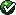 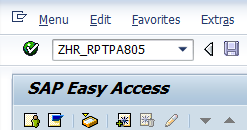 The Employee Duty Station Reports has four (4) selection areas to assist in filtering report results:Report Type SelectionPeriodSelectionOutput Format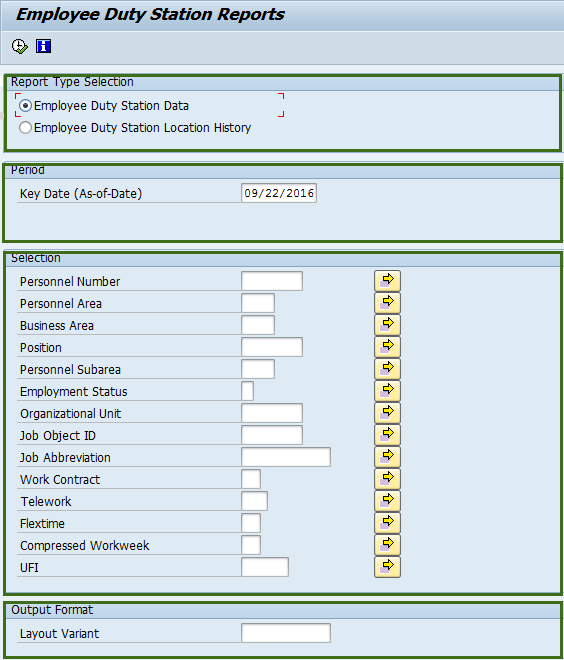 The “Report Type Selection” contains two (2) radio buttons that will determine what will display in the results:Employee Duty Station DataEmployee Duty Station Location HistoryIf Employee Duty Station Data radio button is selected, the following fields will display on the report selection screen:Key Date (As-of-Date)Personnel NumberPersonnel AreaBusiness AreaPositionPersonnel SubareaEmployment StatusOrganizational UnitJob Object IDJob AbbreviationWork ContractTeleworkFlextimeCompressed WorkweekUFILayout Variant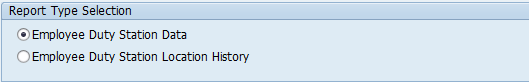 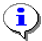 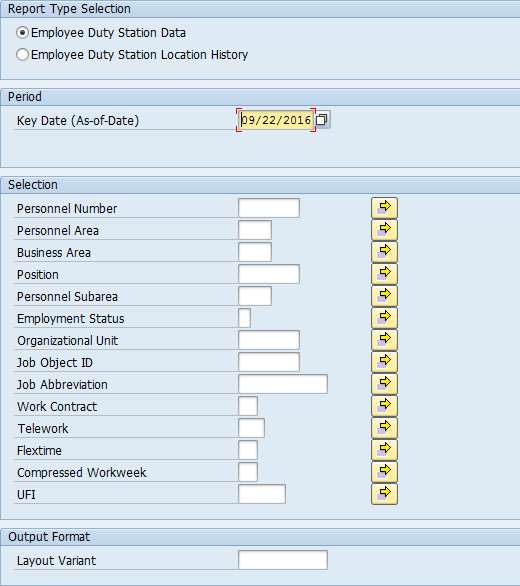 Enter date in Key Date (As-of-Date) field.  Completing the “Selection” will assist in getting only information needed.The following fields are optional:Personnel NumberPersonnel AreaBusiness AreaPositionPersonnel SubareaEmployment StatusOrganizational UnitJob Object IDJob AbbreviationWork ContractTeleworkFlextimeCompressed WorkweekUFIPreviously saved layout variants may be added to “Output Format”. This field is optional.Click “Execute” button () or press F8 on the keyboard to run the Employee Duty Station Data report. 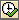 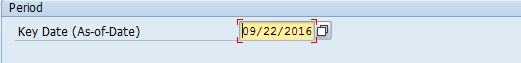 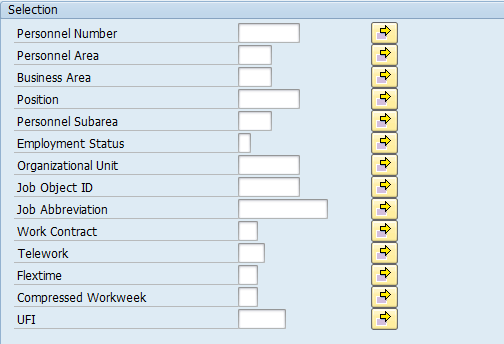 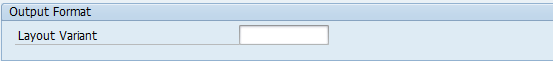  The standard results will show thirty-eight (38) columns containing information.As of DatePersonnel NumberEmployee NameBusiness Area CodeBusiness AreaPersonnel Area CodePersonnel AreaPersonnel Subarea CodePersonnel SubareaPosition CodePosition AbbrPositionOrganization Unit CodeOrganization Unit AbbrOrganization UnitJob CodeJob AbbrJobWork ContractPosition UFI OverrideUnique Facility IdentifierAddress 1Address 2CityCountyState Zip Code-Zip4CountryActive/Inactive UFITelework (EE) CodeTelework (EE)Flextime (EE) CodeFlextime (EE)Compressed Workweek (EE) CodeCompressed Workweek (EE)HomebasedCapacity Util. LevelEmployee Count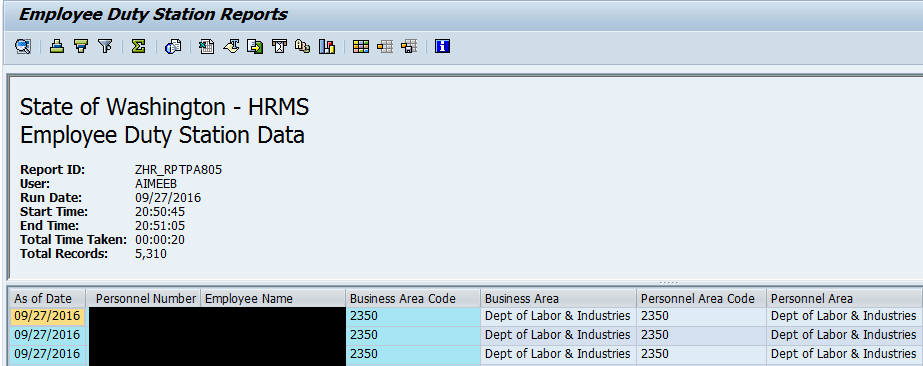 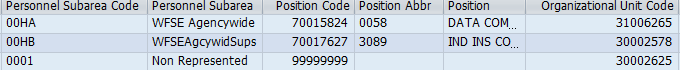 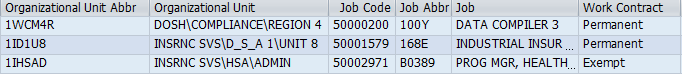 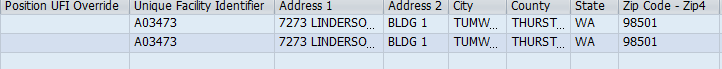 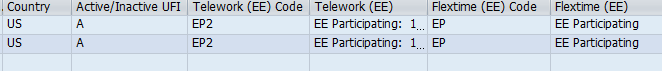 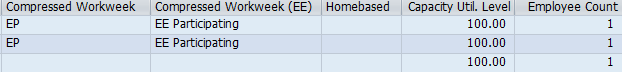 You have successfully completed the Employee Duty Station Data report.If Employee Duty Station Location History radio button is selected, the following fields will display:PeriodCompress Data-Generates Unique Lines of DataShow all Data- Generates All Lines of DataPersonnel NumberPersonnel AreaBusiness AreaPositionPersonnel SubareaEmployment StatusOrganizational UnitJob Object IDJob AbbreviationWork ContractTeleworkFlextimeCompressed WorkweekUFILayout Variant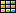 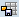 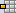 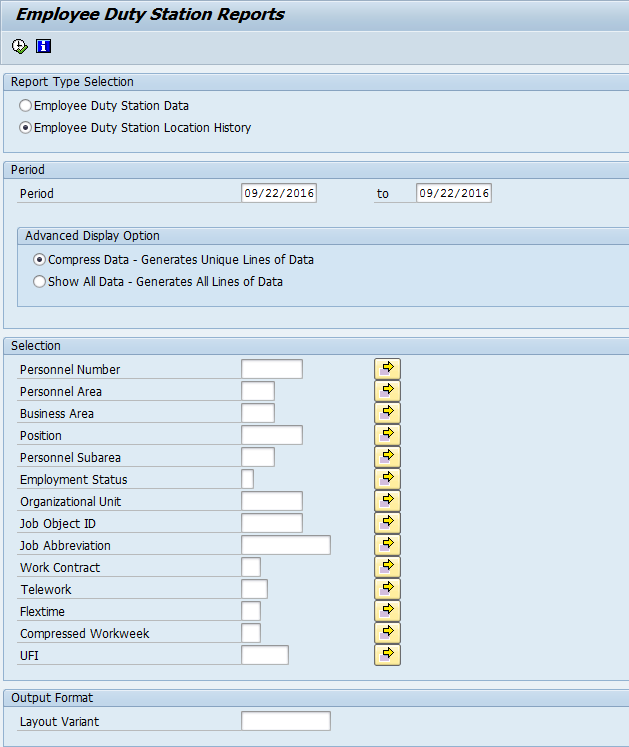 Enter from date and to date in Period field.The “Advance Display Option” contains two (2) radio buttons that will determine what will display in the results:Compress Data- Generates Unique Lines of DataShow All Data- Generates All Lines of Data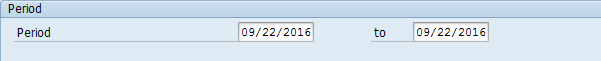 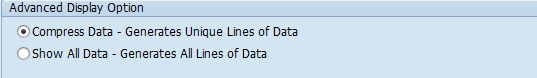  Completing the “Selection” will assist in getting only information needed.The following fields are optional:Personnel NumberPersonnel AreaBusiness AreaPositionPersonnel SubareaEmployment StatusOrganizational UnitJob Object IDJob AbbreviationWork ContractTeleworkFlextimeCompressed WorkweekUFIPreviously saved layout variants may be added to “Output Format”.  This field is optional. Click “Execute” button () or press F8 on the keyboard to run the Employee Duty Station Location History report.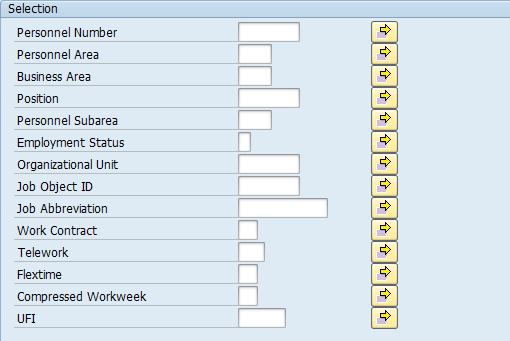 The standard results will show thirty-eight (38) columns containing information.Unique Facility IdentifierBegin DateEnd DatePersonnel NumberEmployee NameBusiness Area CodeBusiness AreaPersonnel Area CodePersonnel AreaPersonnel Subarea CodePersonnel SubareaPosition CodePosition AbbrPositionOrganizational Unit CodeOrganization Unit AbbrOrganization UnitJob CodeJob AbbrJobWork ContractAddress 1Address 2CityCountyStateZip Code-Zip4CountryActive/Inactive UFIPosition UFI OverrideTelework (EE) CodeTelework (EE)Flextime (EE) CodeFlextime (EE)Compressed Workweek (EE) CodeCompressed Workweek (EE)HomebasedCapacity Util. LevelYou have successfully completed the Employee Duty Station Location History report. 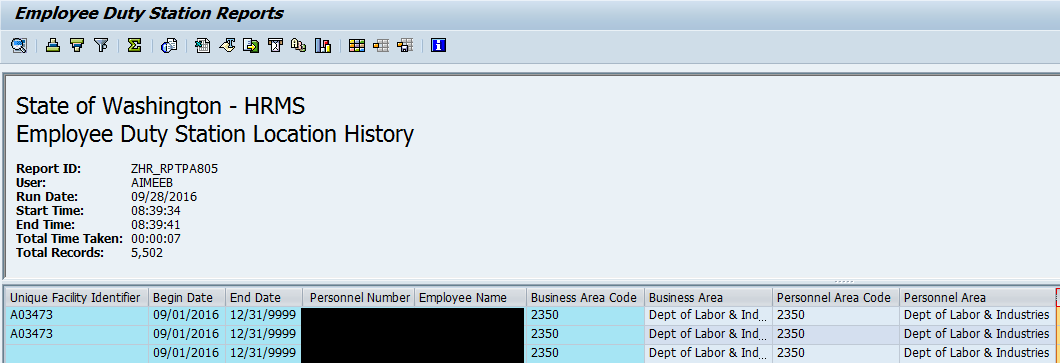 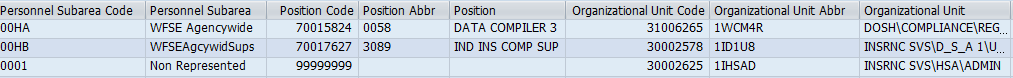 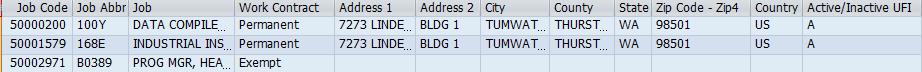 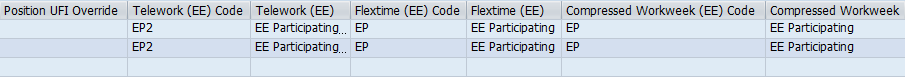 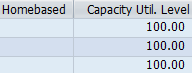  You have successfully completed the Employee Duty Station Location History report. 